Sausage rolls

 Ingredients
200g sausage (about 4 medium sausages)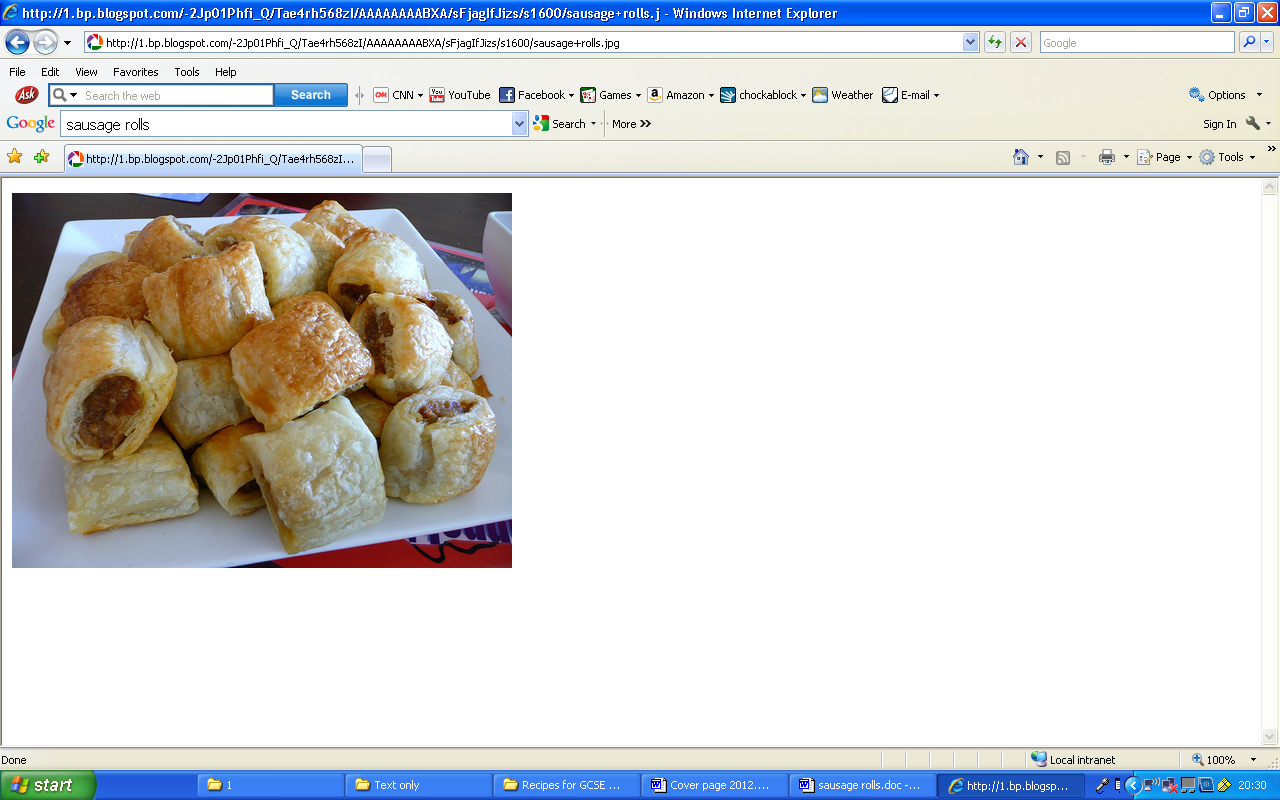 100g plain flour
50g butter or margarine
2-3x tbsp spoons cold water1 egg

Equipment
Weighing scales, chopping board, knife, mixing bowl, sieve, tablespoon, rolling pin, spoon, fork, lined baking tray

Method
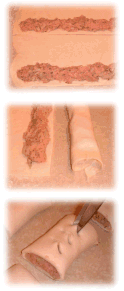 Preheat the oven to 180oC or gas mark 4.Make up the shortcrust pastry.Sift the flour into the bowl.Cut the butter or margarine into small cubes then rub into the flour, using your fingertips, until it resembles breadcrumbs. Add the cold water and start to mix together with a metal knife.Mix to form a firm, smooth dough.Roll out the pastry into a square 20cm x 20cm, on a floured surface.Cut the square in half, into 2 rectangles.Put sausage down the edge of the pastry as shown.Brush the edges of the pastry with a little water.Roll the pastry over until the seam is on the bottom. Cut each roll into smaller sausage rollsUse scissors or a fork to snip/ hole the tops  Brush each pasty with beaten egg.Transfer them onto the baking tray.Bake for 20 minutes, until golden brown.AlternativesAdd some herbs or spices to the pastry or the filling to vary the flavourTry adding slices mushrooms, sweetcorn or grated apple.Make up the pastry using wholemeal flour – remember to use a little more water.Top TipsSausage Rolls WorksheetEvaluation of sausageWeighing and measuringRubbing inRolling outDecoratingUsing the ovenSuggest 5 different fillings that could be made:12345What could be served with these for a healthy balanced lunch?Draw 4 different variations for this pastry recipe eg sausage pastiesWhat would be your top tips for making shortcrust pastry?What food safety precautions need to be taken during the making of sausage rolls. Use the headings below to help you answer.ShoppingStoring shoppingPreparationCookingStoring finished foodWhat food safety precautions need to be taken during the making of sausage rolls. Use the headings below to help you answer.ShoppingStoring shoppingPreparationCookingStoring finished foodRating: (Circle)Likes/ DislikesImprovements